Norges speiderforbund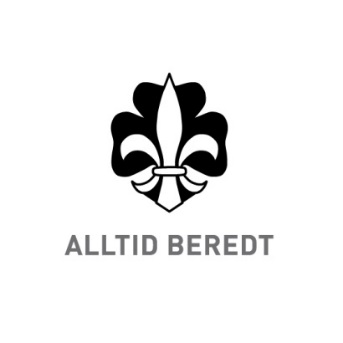 Retningslinjer vedrørende grenseoverskridende seksuell atferd, trakassering og voldGrenseoverskridende seksuell atferd, trakassering og vold er en sak for Norges speiderforbund når:Et medlem eller en ansatt i Norges speiderforbund er mistenkt eller anklaget for å ha utøvd grenseoverskridende seksuell atferd, trakassering eller vold mot en eller flere personer i eller utenfor forbundet.En har en bekymring eller får kjennskap til at et medlem eller en ansatt i Norges speiderforbund er utsatt for grenseoverskridende seksuell atferd, trakassering og/eller vold av noen i eller utenfor forbundet.
FormålFormålet med retningslinjene er å sikre en tydelig, klar og ryddig håndtering ved tilfeller av grenseoverskridende seksuell atferd, trakassering og vold som måtte bli kjent innen Norges speiderforbund.
BakgrunnNorges speiderforbund skal være en trygg arena for alle sine medlemmer. Dette innebærer kursing av alle ledere i alle organisasjonsledd i Norges speiderforbund. Kursene tar for seg temaer som forebygging og håndtering av grenseoverskridende seksuell atferd, trakassering og vold. Kursene bygges på veiviseren «Trygg og til stede» til Landsrådet for Norges barne- og ungdomsorganisasjoner, en veiviser for barne- og ungdomsorganisasjonene i møte med grenseoverskridende seksuell atferd.Norges speiderforbund tar sitt ansvar på alvor dersom slike saker dukker opp, og vil være varsom og klar i behandlingen av disse.
PrinsipperAlle ledere, tillitsvalgte, frivillige hjelpere og ansatte i Norges speiderforbund skal være kjent med og følge disse prinsipper:En leder, tillitsvalgt, frivillig hjelper eller ansatt i Norges speiderforbund skal ikke utnytte eller krenke andre seksuelt, utøve trakassering eller vold. Samtykke fra den annen part fritar ikke den enkelte for ansvar.Den som får mistanke om eller kjennskap til handlinger som nevnt i punkt 3.1, skal ta opp saken slik det beskrives i prosedyrene i punkt 4.2.De involverte skal møtes med tiltro, respekt og varsomhet.Eventuelle saker skal behandles forsvarlig, både overfor den fornærmede og den som er mistenkt for handlinger som nevnt i punkt 3.1.Hensynet til den fornærmede skal gis størst vekt i arbeidet med saken. Hensynet til å trygge forbundets medlemmer skal avveies mot hensynet til mistenktes rettssikkerhet.Det skal gis korrekt og sannferdig informasjon om saker som blir kjent i forbundet. Omfanget av nødvendig informasjon og hvem som skal informeres vurderes fra sak til sak.Norges speiderforbund vil støtte den fornærmede part dersom vedkommende velger å gå til anmeldelse. Dersom vedkommende ikke velger å gå til anmeldelse, kan Speiderstyret vurdere om Norges speiderforbund skal anmelde forholdet.Anmeldelse eller bekymringsmelding skal behandles konfidensielt. Retningslinjer gitt i forvaltningslovens § 13c, arkivlovens § 9 og personopplysningsloven §§ 8 og 9 om oppbevaring av taushetsbelagte opplysninger skal følges.ProsedyrerGeneralsekretær har ansvar for:Å påse at Norges speiderforbunds lover og retningslinjer følges.Å rådføre seg med Ressursgruppen mot seksuell trakassering, overgrep og vold til Norges speiderforbund.Å avklare hvem som varsler politi og/eller barnevernet.Å orientere Speiderstyret og vurdere hvem andre i forbundet som skal varsles.Å legge saken frem for Speiderstyret, dersom det er aktuelt for Norges speiderforbund å gå til anmeldelse. Se også Retningslinjer vedrørende anmeldelse av et medlem eller en ansatt i Norges speiderforbund.Å følge opp saken ovenfor involverte enheter og personer i Norges speiderforbund.Å orientere ledere i involverte enheter om aktuelle prosedyrer for håndtering av saken.Å uttale seg offentlig i saken på vegne av Norges speiderforbund.Alle ledere, tillitsvalgte, frivillige hjelpere og ansatte har ansvar for:Å melde alle bekymringer, mistanker eller tilståelser om grenseoverskridende seksuell atferd, trakassering eller vold direkte til generalsekretær. Ingen som får tips eller betroelser om slike forhold skal sette i gang etterforskning på egenhånd, fordi det kan ødelegge politiets eventuelle etterforskning.Å sende bekymringsmelding til barnevernet eller inngi anmeldelse til politiet så raskt som mulig, hvis det er mistanke om at det har skjedd et overgrep.Uttalelser til mediaKun generalsekretæren, eller den som han bemyndiger, kan uttale seg om saken til media. Av hensyn til fornærmede og pårørende må det vurderes nøye om uttalelser bør gis.AnsatteDersom en sak involverer en av Norges speiderforbunds ansatte, er det en personalsak. Det meste av det som er nevnt ovenfor, vil også gjelde i slike saker. I tillegg vil også forholdet til arbeidsmiljølovens kapitel 15 komme i betraktning.Vedtatt av Speiderstyret 5. november 2016